Осторожно, ртуть!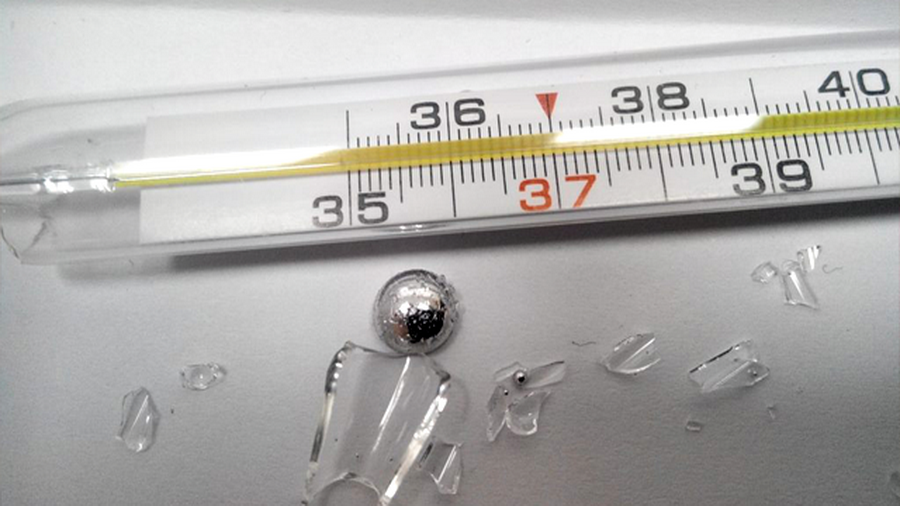 Даже обычный небольшой градусник, содержащий около 3-х грамм ртути, может превратиться из измерительного прибора в настоящую проблему.Ртуть относится к классу чрезвычайно опасных веществ. Её пары вызывают тяжелые отравления, особенно в соединении с другими металлами, поражают нервную систему, почки, другие внутренние органы. Особенно опасно длительное воздействие паров ртути, которые могут появиться даже из маленьких капелек металла, закатившегося в щели.Работники МЧС напоминают:- Если Вы разбили градусник, в первую очередь выведите всех людей в другую комнату. Откройте окно для проветривания, при этом помните, что сквозняк можно организовать лишь после завершения уборки.- Если ртуть раскатилась по столу или полу, - не пытайтесь вытереть ее тряпкой - это приведет лишь к размазыванию вещества и увеличению поверхности испарения.- При сборе ртути обязательно используйте резиновые перчатки.Для сбора ртути приготовьте: наполненную водой банку с плотной крышкой, обыкновенную кисточку, резиновую грушу, бумажный конверт, лейкопластырь, мокрую газету, тряпку и раствор марганцовки.Соберите все осколки стекла (фрагменты прибора) и поместите в емкость с водой. При помощи кисточки можно собрать самые крупные шарики ртути в бумажный конверт. Затем втяните в резиновую грушу более мелкие шарики, а самые мелкие капельки "наклейте" на лейкопластырь или скотч. Внимательно осмотрите швы, стыки, плинтуса. Всю собранную ртуть поместите в банку с водой и плотно закройте ее. Если ртуть попала на ковер, его необходимо свернуть и вынести на улицу, выбить и проветривать в течение 2-3 дней;После проведите влажную уборку комнаты. Для обработки пола используют раствор марганцовки или мыльно-содовый раствор (400 граммов хозяйственного мыла и полкилограмма кальцинированной или пищевой соды на 10 литров воды). Тщательно промойте раствором для специальной обработки все поверхности, на которые могла попасть ртуть. После влажной уборки проветрите помещение.Собранные отходы отнесите в ближайшую аварийно-спасательную часть МЧС.Помните, при самостоятельной уборке ртути НЕЛЬЗЯ:Использовать пылесос или веник (щетку) для сбора ртути!Ворсинки щетки (веника) дробят капли ртути, увеличивая площадь загрязнения. Использование пылесоса увеличивает скорость образования паров ртути и их распространение по помещению. А загрязненный ртутью пылесос превращается в источник образования паров ртути при каждом включении!Выливать ртуть в раковину, унитаз, ведро или контейнер для мусора!При попадании в систему канализации капли ртути оседают на дне санитарно-технического оборудования (унитазов, раковин), а также в коленах (изгибах) трубопроводов, откуда их крайне трудно извлечь.